T.C.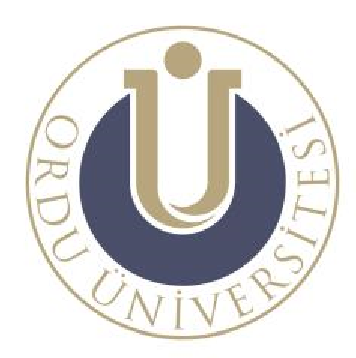 ORDU ÜNİVERSİTESİEĞİTİM ARAŞTIRMALARI ETİK KURUL BAŞVURU FORMUT.C.ORDU ÜNİVERSİTESİEĞİTİM ARAŞTIRMALARI ETİK KURUL BAŞVURU FORMUT.C.ORDU ÜNİVERSİTESİEĞİTİM ARAŞTIRMALARI ETİK KURUL BAŞVURU FORMUAraştırmanın Başlığı: (Açıklama: İngilizce uygulanacak araştırmaların başlığı önce Türkçe olarak yazılmalı, ardından İngilizce yazılmalıdır.) Araştırmanın Başlığı: (Açıklama: İngilizce uygulanacak araştırmaların başlığı önce Türkçe olarak yazılmalı, ardından İngilizce yazılmalıdır.) Araştırmanın Başlığı: (Açıklama: İngilizce uygulanacak araştırmaların başlığı önce Türkçe olarak yazılmalı, ardından İngilizce yazılmalıdır.) Çalışmanın Türü Çalışmanın Türü Çalışmanın Türü Makale/Bildiri Makale/Bildiri Yüksek Lisans Tezi Yüksek Lisans Tezi Doktora Tezi Doktora Tezi ODU BAP ODU BAP Bitirme Projesi / Tezi Bitirme Projesi / Tezi Tübitak Projesi Tübitak Projesi Diğer (Lütfen Yazınız) Diğer (Lütfen Yazınız) SORUMLU ARAŞTIRMACININSORUMLU ARAŞTIRMACININSORUMLU ARAŞTIRMACININAdı Soyadı Adı Soyadı Unvanı Unvanı Fakülte / Yük. Okul / Enstitü Fakülte / Yük. Okul / Enstitü Bölüm / Anabilim Dalı Bölüm / Anabilim Dalı Telefon Telefon E- PostaE- PostaAdres Adres Yardımcı Araştırmacı (Varsa)Yardımcı Araştırmacı (Varsa)Yardımcı Araştırmacı (Varsa)Adı Soyadı Adı Soyadı Unvanı Unvanı Fakülte / Yük. Okul / Enstitü Fakülte / Yük. Okul / Enstitü Bölüm / Anabilim Dalı Bölüm / Anabilim Dalı Telefon Telefon E- PostaE- PostaAdres Adres Yardımcı Araştırmacı (Varsa)Yardımcı Araştırmacı (Varsa)Yardımcı Araştırmacı (Varsa)Adı Soyadı Adı Soyadı Unvanı Unvanı Fakülte / Yük. Okul / Enstitü Fakülte / Yük. Okul / Enstitü Bölüm / Anabilim Dalı Bölüm / Anabilim Dalı Telefon Telefon E- PostaE- PostaAdres Adres Koordinatör (Çok merkezli araştırmalar için) Koordinatör (Çok merkezli araştırmalar için) Koordinatör (Çok merkezli araştırmalar için) Adı Soyadı Adı Soyadı Unvanı Unvanı Fakülte / Yük. Okul / Enstitü Fakülte / Yük. Okul / Enstitü Bölüm / Anabilim Dalı Bölüm / Anabilim Dalı Telefon Telefon E- PostaE- PostaAdres Adres Açıklama 3: Lütfen her bir soruyu, sorunun altında bırakılan boşluğa açık bir şekilde cevaplandırınız. Aşağıda yer alan sorulardan araştırma problemi/türü açısından cevaplandırılamaz soruları boş bırakınız. Açıklama 3: Lütfen her bir soruyu, sorunun altında bırakılan boşluğa açık bir şekilde cevaplandırınız. Aşağıda yer alan sorulardan araştırma problemi/türü açısından cevaplandırılamaz soruları boş bırakınız. Açıklama 3: Lütfen her bir soruyu, sorunun altında bırakılan boşluğa açık bir şekilde cevaplandırınız. Aşağıda yer alan sorulardan araştırma problemi/türü açısından cevaplandırılamaz soruları boş bırakınız. 1. Araştırmanın amacı ve varsa alt problemlerini açık bir şekilde yazınız.  1. Araştırmanın amacı ve varsa alt problemlerini açık bir şekilde yazınız.  1. Araştırmanın amacı ve varsa alt problemlerini açık bir şekilde yazınız.  1. Araştırmanın amacı ve varsa alt problemlerini açık bir şekilde yazınız.  1. Araştırmanın amacı ve varsa alt problemlerini açık bir şekilde yazınız.  1. Araştırmanın amacı ve varsa alt problemlerini açık bir şekilde yazınız.  2. Veri Toplama Aracının/Araçlarının Türü (Birden fazla seçenek işaretlenebilir.)2. Veri Toplama Aracının/Araçlarının Türü (Birden fazla seçenek işaretlenebilir.)2. Veri Toplama Aracının/Araçlarının Türü (Birden fazla seçenek işaretlenebilir.)2. Veri Toplama Aracının/Araçlarının Türü (Birden fazla seçenek işaretlenebilir.)2. Veri Toplama Aracının/Araçlarının Türü (Birden fazla seçenek işaretlenebilir.)2. Veri Toplama Aracının/Araçlarının Türü (Birden fazla seçenek işaretlenebilir.)AnketAnketÖlçekÖlçekBilgisayar ortamında test/anket/ölçekBilgisayar ortamında test/anket/ölçekBaşarı/Erişi TestiBaşarı/Erişi TestiGözlem (Ses ve/veya görüntü kaydı içeren)Gözlem (Ses ve/veya görüntü kaydı içeren)Doküman incelemesiDoküman incelemesiGözlem (Yazılı notlar içeren)Gözlem (Yazılı notlar içeren)Odak Grup GörüşmesiOdak Grup GörüşmesiGörüşme/MülakatGörüşme/MülakatResim/ÇizimResim/ÇizimDiğer (Belirtiniz.)Diğer (Belirtiniz.)3. Veri Toplanması Planlanan Dönem(ler):3. Veri Toplanması Planlanan Dönem(ler):3. Veri Toplanması Planlanan Dönem(ler):3. Veri Toplanması Planlanan Dönem(ler):3. Veri Toplanması Planlanan Dönem(ler):3. Veri Toplanması Planlanan Dönem(ler):Başlangıç: Başlangıç: …/…/…Bitiş: Bitiş: …/…/...4. Veri Toplanması Planlanan Yerler/Mekânlar, Çevrimiçi Platformlar, Kurum ve Kuruluşlar:4. Veri Toplanması Planlanan Yerler/Mekânlar, Çevrimiçi Platformlar, Kurum ve Kuruluşlar:4. Veri Toplanması Planlanan Yerler/Mekânlar, Çevrimiçi Platformlar, Kurum ve Kuruluşlar:4. Veri Toplanması Planlanan Yerler/Mekânlar, Çevrimiçi Platformlar, Kurum ve Kuruluşlar:4. Veri Toplanması Planlanan Yerler/Mekânlar, Çevrimiçi Platformlar, Kurum ve Kuruluşlar:4. Veri Toplanması Planlanan Yerler/Mekânlar, Çevrimiçi Platformlar, Kurum ve Kuruluşlar:1 4 2 5 3 6 *Eğer veri toplanacak yer sayısı daha fazla ise, son satırı virgül ile ayırarak sıralayınız.*Eğer veri toplanacak yer sayısı daha fazla ise, son satırı virgül ile ayırarak sıralayınız.*Eğer veri toplanacak yer sayısı daha fazla ise, son satırı virgül ile ayırarak sıralayınız.*Eğer veri toplanacak yer sayısı daha fazla ise, son satırı virgül ile ayırarak sıralayınız.*Eğer veri toplanacak yer sayısı daha fazla ise, son satırı virgül ile ayırarak sıralayınız.*Eğer veri toplanacak yer sayısı daha fazla ise, son satırı virgül ile ayırarak sıralayınız.5. Araştırmayı hangi yöntem ya da yöntemlerle gerçekleştireceğinizi aşamalı ve detaylı bir şekilde yazınız.6. Çalışma grubunuzu tanımlayınız (Yaş, örneklem büyüklüğü, vb.).7. Seçeceğiniz çalışma grubu için dâhil olma ve varsa dışta kalma ölçütlerini detaylı bir şekilde yazınız.  8. Kullanılacak ölçme aracı/araçlarının kapsamını açık bir şekilde yazınız ve bu araçlara yönelik maddeleri başvuru formuna ekleyiniz.(Hem araştırmacı/araştırmacılar tarafından geliştirilen hem de farklı araştırmacıların geliştirdiği veri toplama araçlarına yönelik maddeler ekte paylaşılmalı, bu başlık altında isimlerine yer verilmeli ve daha önce geliştirilmiş veri toplama araçlarının referansları bu başlık altında yer almalıdır. Veri toplama araçları açık erişime sahip ise referansları ile birlikte açık erişimde oldukları açıkça belirtilmeli(URL verilmeli), açık erişime sahip değilse veri toplama aracı kullanım izni ekte sunulmalıdır.)9. Uygulama için gerekli izinleri hangi kurumlardan aldınız/almayı planlıyorsunuz?10. Bu çalışmanın uygulama yapacağınız/veri toplayacağınız kişiler açısından olası riskleri nelerdir? Bu olası risklere karşı ne tür önlemler almayı planlıyorsunuz?11. Araştırmaya katılan bireylerin araştırmadan ayrılma ya da uygulamayı sonlandırma koşulları nelerdir?12. Çalışmanın katılımcılara, herhangi bir şekilde yanlı/yanlış bilgi vermeyi, çalışmanın amacını kısmen/tamamen gizli tutmayı gerektiriyor mu? (Eğer cevabınız ‘Kısmen gizleniyor, aldatma yok’ veya ‘Gizleniyor, aldatma var’ ise, gerekçesini belirterek Katılım Sonrası Bilgilendirme Formunuzu başvurunuza ekleyiniz.13. Araştırmada, eğer varsa, ses ve görüntü verilerinin toplanmasında kullanılacak yöntemler yürürlükteki mevzuata uygun mu? Bu verilerin hangi amaçla toplanacağı, nasıl saklanacağı ve araştırma bitiminde nasıl imha edileceği açıklanmalıdır.14. Referanslar (Varsa):15. Başvuru Dosyasının İçeriği15. Başvuru Dosyasının İçeriği15. Başvuru Dosyasının İçeriği15. Başvuru Dosyasının İçeriği15. Başvuru Dosyasının İçeriği15. Başvuru Dosyasının İçeriği15. Başvuru Dosyasının İçeriği15. Başvuru Dosyasının İçeriği15. Başvuru Dosyasının İçeriğiBaşvuru Dilekçesi Başvuru Dilekçesi Veli Onam Formu Özgeçmiş (Kurum dışı başvurular için zorunludur)Özgeçmiş (Kurum dışı başvurular için zorunludur)Özgeçmiş (Kurum dışı başvurular için zorunludur)Başvuru Formu Başvuru Formu Enstitü/Anabilim Dalı Kurul Kararı (Yüksek lisans ve doktora tezleri için zorunludur.)Enstitü/Anabilim Dalı Kurul Kararı (Yüksek lisans ve doktora tezleri için zorunludur.)Enstitü/Anabilim Dalı Kurul Kararı (Yüksek lisans ve doktora tezleri için zorunludur.)Enstitü/Anabilim Dalı Kurul Kararı (Yüksek lisans ve doktora tezleri için zorunludur.)Enstitü/Anabilim Dalı Kurul Kararı (Yüksek lisans ve doktora tezleri için zorunludur.)Gönüllü Onam Formu Gönüllü Onam Formu Veri Toplama Araçları (Ölçek, Anket vb.)Veri Toplama Araçları (Ölçek, Anket vb.)Veri Toplama Araçları (Ölçek, Anket vb.)Veri Toplama Araçları (Ölçek, Anket vb.)Veri Toplama Araçları (Ölçek, Anket vb.)Veri toplama aracı açık erişime sahip değilse izin yazısıVeri toplama aracı açık erişime sahip değilse izin yazısıVeri toplama aracı açık erişime sahipse linki (8. madde altında verilmelidir) ve eklere veri toplama aracının geçtiği yayın eklenmelidir.Veri toplama aracı açık erişime sahipse linki (8. madde altında verilmelidir) ve eklere veri toplama aracının geçtiği yayın eklenmelidir.Veri toplama aracı açık erişime sahipse linki (8. madde altında verilmelidir) ve eklere veri toplama aracının geçtiği yayın eklenmelidir.Veri toplama aracı açık erişime sahipse linki (8. madde altında verilmelidir) ve eklere veri toplama aracının geçtiği yayın eklenmelidir.Veri toplama aracı açık erişime sahipse linki (8. madde altında verilmelidir) ve eklere veri toplama aracının geçtiği yayın eklenmelidir.Başvuru dilekçesi, başvuru formu ve veri toplama araçlarının eklenmesi zorunludur. Diğer maddelerin eklenmesi araştırma kapsamına bağlıdır.Başvuru dilekçesi, başvuru formu ve veri toplama araçlarının eklenmesi zorunludur. Diğer maddelerin eklenmesi araştırma kapsamına bağlıdır.Başvuru dilekçesi, başvuru formu ve veri toplama araçlarının eklenmesi zorunludur. Diğer maddelerin eklenmesi araştırma kapsamına bağlıdır.Başvuru dilekçesi, başvuru formu ve veri toplama araçlarının eklenmesi zorunludur. Diğer maddelerin eklenmesi araştırma kapsamına bağlıdır.Başvuru dilekçesi, başvuru formu ve veri toplama araçlarının eklenmesi zorunludur. Diğer maddelerin eklenmesi araştırma kapsamına bağlıdır.Başvuru dilekçesi, başvuru formu ve veri toplama araçlarının eklenmesi zorunludur. Diğer maddelerin eklenmesi araştırma kapsamına bağlıdır.Başvuru dilekçesi, başvuru formu ve veri toplama araçlarının eklenmesi zorunludur. Diğer maddelerin eklenmesi araştırma kapsamına bağlıdır.Başvuru dilekçesi, başvuru formu ve veri toplama araçlarının eklenmesi zorunludur. Diğer maddelerin eklenmesi araştırma kapsamına bağlıdır.Başvuru dilekçesi, başvuru formu ve veri toplama araçlarının eklenmesi zorunludur. Diğer maddelerin eklenmesi araştırma kapsamına bağlıdır.Taahhütname Taahhütname “..………………………………………………………………………………………………………………….”                                                                                                                                      başlıklı çalışma boyunca başvuru formunda taahhüt ettiğimiz şekilde araştırmamızı yürüteceğimizi, sunulan projede gerek araştırma ekibi gerekse araştırma protokolünde herhangi bir değişiklik yapıldığında, değişiklik gerçekleştirilmeden önce durumu kurulunuza bildireceğimizi, bu projenin kurulunuza sunduğumuz hâli ile daha önce başka bir Etik Kurul’a sunulmadığını, başvuru dosyasında yer alan bilgilerin doğru olduğunu ve araştırmanın hiçbir sürecinde herhangi bir etik ihlal yapmayacağımızı, bu yönde yürürlükte bulunan tüm mevzuat hükümlerine uyacağımızı ve Etik Kurul onayı alındıktan sonra araştırmadan vazgeçilmesi durumunda Etik Kurul’u yazılı olarak bilgilendireceğimizi aşağıda imzası bulunan araştırmacılar olarak taahhüt ederiz. “..………………………………………………………………………………………………………………….”                                                                                                                                      başlıklı çalışma boyunca başvuru formunda taahhüt ettiğimiz şekilde araştırmamızı yürüteceğimizi, sunulan projede gerek araştırma ekibi gerekse araştırma protokolünde herhangi bir değişiklik yapıldığında, değişiklik gerçekleştirilmeden önce durumu kurulunuza bildireceğimizi, bu projenin kurulunuza sunduğumuz hâli ile daha önce başka bir Etik Kurul’a sunulmadığını, başvuru dosyasında yer alan bilgilerin doğru olduğunu ve araştırmanın hiçbir sürecinde herhangi bir etik ihlal yapmayacağımızı, bu yönde yürürlükte bulunan tüm mevzuat hükümlerine uyacağımızı ve Etik Kurul onayı alındıktan sonra araştırmadan vazgeçilmesi durumunda Etik Kurul’u yazılı olarak bilgilendireceğimizi aşağıda imzası bulunan araştırmacılar olarak taahhüt ederiz. “..………………………………………………………………………………………………………………….”                                                                                                                                      başlıklı çalışma boyunca başvuru formunda taahhüt ettiğimiz şekilde araştırmamızı yürüteceğimizi, sunulan projede gerek araştırma ekibi gerekse araştırma protokolünde herhangi bir değişiklik yapıldığında, değişiklik gerçekleştirilmeden önce durumu kurulunuza bildireceğimizi, bu projenin kurulunuza sunduğumuz hâli ile daha önce başka bir Etik Kurul’a sunulmadığını, başvuru dosyasında yer alan bilgilerin doğru olduğunu ve araştırmanın hiçbir sürecinde herhangi bir etik ihlal yapmayacağımızı, bu yönde yürürlükte bulunan tüm mevzuat hükümlerine uyacağımızı ve Etik Kurul onayı alındıktan sonra araştırmadan vazgeçilmesi durumunda Etik Kurul’u yazılı olarak bilgilendireceğimizi aşağıda imzası bulunan araştırmacılar olarak taahhüt ederiz. “..………………………………………………………………………………………………………………….”                                                                                                                                      başlıklı çalışma boyunca başvuru formunda taahhüt ettiğimiz şekilde araştırmamızı yürüteceğimizi, sunulan projede gerek araştırma ekibi gerekse araştırma protokolünde herhangi bir değişiklik yapıldığında, değişiklik gerçekleştirilmeden önce durumu kurulunuza bildireceğimizi, bu projenin kurulunuza sunduğumuz hâli ile daha önce başka bir Etik Kurul’a sunulmadığını, başvuru dosyasında yer alan bilgilerin doğru olduğunu ve araştırmanın hiçbir sürecinde herhangi bir etik ihlal yapmayacağımızı, bu yönde yürürlükte bulunan tüm mevzuat hükümlerine uyacağımızı ve Etik Kurul onayı alındıktan sonra araştırmadan vazgeçilmesi durumunda Etik Kurul’u yazılı olarak bilgilendireceğimizi aşağıda imzası bulunan araştırmacılar olarak taahhüt ederiz. “..………………………………………………………………………………………………………………….”                                                                                                                                      başlıklı çalışma boyunca başvuru formunda taahhüt ettiğimiz şekilde araştırmamızı yürüteceğimizi, sunulan projede gerek araştırma ekibi gerekse araştırma protokolünde herhangi bir değişiklik yapıldığında, değişiklik gerçekleştirilmeden önce durumu kurulunuza bildireceğimizi, bu projenin kurulunuza sunduğumuz hâli ile daha önce başka bir Etik Kurul’a sunulmadığını, başvuru dosyasında yer alan bilgilerin doğru olduğunu ve araştırmanın hiçbir sürecinde herhangi bir etik ihlal yapmayacağımızı, bu yönde yürürlükte bulunan tüm mevzuat hükümlerine uyacağımızı ve Etik Kurul onayı alındıktan sonra araştırmadan vazgeçilmesi durumunda Etik Kurul’u yazılı olarak bilgilendireceğimizi aşağıda imzası bulunan araştırmacılar olarak taahhüt ederiz. “..………………………………………………………………………………………………………………….”                                                                                                                                      başlıklı çalışma boyunca başvuru formunda taahhüt ettiğimiz şekilde araştırmamızı yürüteceğimizi, sunulan projede gerek araştırma ekibi gerekse araştırma protokolünde herhangi bir değişiklik yapıldığında, değişiklik gerçekleştirilmeden önce durumu kurulunuza bildireceğimizi, bu projenin kurulunuza sunduğumuz hâli ile daha önce başka bir Etik Kurul’a sunulmadığını, başvuru dosyasında yer alan bilgilerin doğru olduğunu ve araştırmanın hiçbir sürecinde herhangi bir etik ihlal yapmayacağımızı, bu yönde yürürlükte bulunan tüm mevzuat hükümlerine uyacağımızı ve Etik Kurul onayı alındıktan sonra araştırmadan vazgeçilmesi durumunda Etik Kurul’u yazılı olarak bilgilendireceğimizi aşağıda imzası bulunan araştırmacılar olarak taahhüt ederiz. “..………………………………………………………………………………………………………………….”                                                                                                                                      başlıklı çalışma boyunca başvuru formunda taahhüt ettiğimiz şekilde araştırmamızı yürüteceğimizi, sunulan projede gerek araştırma ekibi gerekse araştırma protokolünde herhangi bir değişiklik yapıldığında, değişiklik gerçekleştirilmeden önce durumu kurulunuza bildireceğimizi, bu projenin kurulunuza sunduğumuz hâli ile daha önce başka bir Etik Kurul’a sunulmadığını, başvuru dosyasında yer alan bilgilerin doğru olduğunu ve araştırmanın hiçbir sürecinde herhangi bir etik ihlal yapmayacağımızı, bu yönde yürürlükte bulunan tüm mevzuat hükümlerine uyacağımızı ve Etik Kurul onayı alındıktan sonra araştırmadan vazgeçilmesi durumunda Etik Kurul’u yazılı olarak bilgilendireceğimizi aşağıda imzası bulunan araştırmacılar olarak taahhüt ederiz. Başvuru Sahibi (Koordinatör veya Sorumlu Araştırmacı/Danışman) Başvuru Sahibi (Koordinatör veya Sorumlu Araştırmacı/Danışman) Başvuru Sahibi (Koordinatör veya Sorumlu Araştırmacı/Danışman) Başvuru Sahibi (Koordinatör veya Sorumlu Araştırmacı/Danışman) Başvuru Sahibi (Koordinatör veya Sorumlu Araştırmacı/Danışman) Başvuru Sahibi (Koordinatör veya Sorumlu Araştırmacı/Danışman) Başvuru Sahibi (Koordinatör veya Sorumlu Araştırmacı/Danışman) Başvuru Sahibi (Koordinatör veya Sorumlu Araştırmacı/Danışman) Başvuru Sahibi (Koordinatör veya Sorumlu Araştırmacı/Danışman) Adı Soyadı Adı Soyadı İmza Tarih Tarih İmza 